El Temizliği nasıl yapılmalıdır: Bir işe başlamadan önce mutlaka eller sıvı sabunla parmak aralarına ve tırnaklara temas edecek şekilde iyice köpürtülerek yıkanıp, bol su ile durulanmalı, bu arada herhangi başka bir iş ile uğraşılmışsa tekrar yıkama ihmal edilmemelidir. Bu işlem mesai başlamasında, iş değişiminde, tuvalet sonrası ve gerektikçe yapılmalıdır. Tuvaletlerin kullanımından sonra, eller yıkanıp mutlaka dezenfektan ile dezenfekte edilip durulanmalıdır. Ayrıca çalışanların kulak, burun, saç vs. ile oynamaması, gerekiyorsa ikaz edilmesi gerekmektedir.   Personel Sağlığı Nasıl Yapılmalıdır  Herhangi bir bulaşıcı hastalık, deri hastalıkları gibi  etmenlerini taşıyan, kişilerin Sağlık kuruluşuna yönlendirilmesi gerekir. Çalışanlar sağlıklı olsalar bile belirli zamanlarda sağlık kontrolü yapılmalıdır. Giyecekler Nasıl Olmalıdır Okul içinde temiz, mavi renkli giysilerin giyilmesi gerekir. Saçların dökülmemesi için başın tamamını örtecek şekilde başlık veya bone, ağızdan olacak bulaşmaları önlemek için ağız filtreleri takılmalıdır. Tırnak, saç ve sakal kontrolü yapılmalıdır. Yüzük, saat, kolye, bilezik gibi takıların yapılacak işe başlamadan önce çıkarılması gerekir. Okuldaki bireylerden başka kişilerin, gelişigüzel okula girmemesine, girmesi durumunda ise gerekli ise ziyaretçi şartları yerine getirildikten sonra alınmasına özen gösterilmelidir. 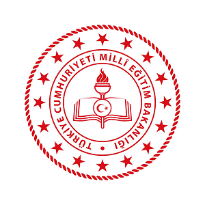 ………………………… İLÇE MİLLİ EĞİTİM MÜDÜRLÜĞÜ…………………………….. MüdürlüğüDoküman No	: TL-54Yayın No	: 01Yayın Tarihi  	: … / … / 201..Revizyon Tarihi	: … / … / 201..Revizyon Sayısı	: 00..Sayfa No	: 1/1Personel Temizlik ve Hijyen Kuralları TalimatıDoküman No	: TL-54Yayın No	: 01Yayın Tarihi  	: … / … / 201..Revizyon Tarihi	: … / … / 201..Revizyon Sayısı	: 00..Sayfa No	: 1/1